A Level MathematicsChapter 5 - StatisticsProbability Year 1Chapter OverviewBasic probabilityVenn diagramsMutually Exclusive / Independent EventsTree diagrams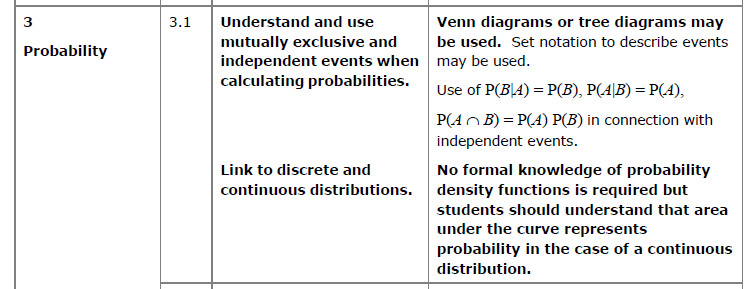 (Set notation may be used in Year 1 – will be seen more commonly in Year 2)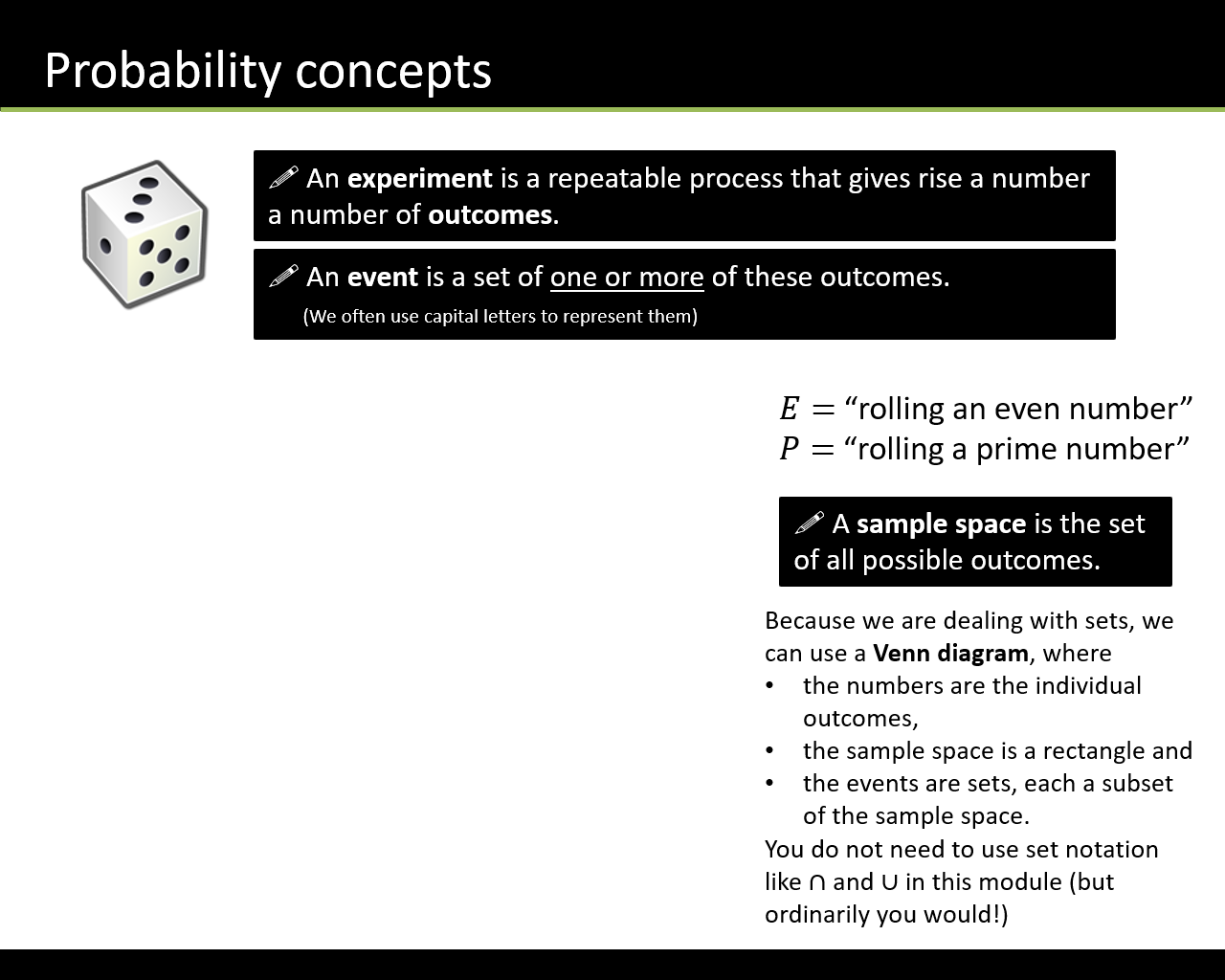 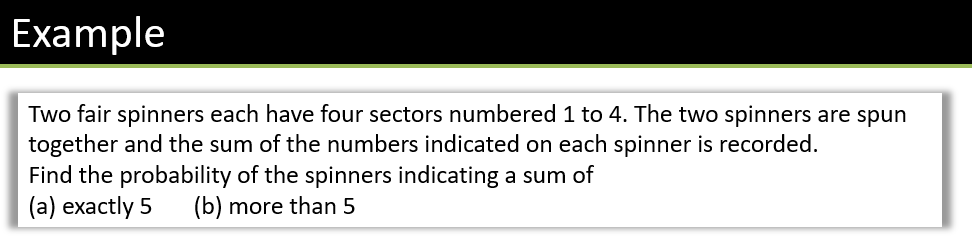 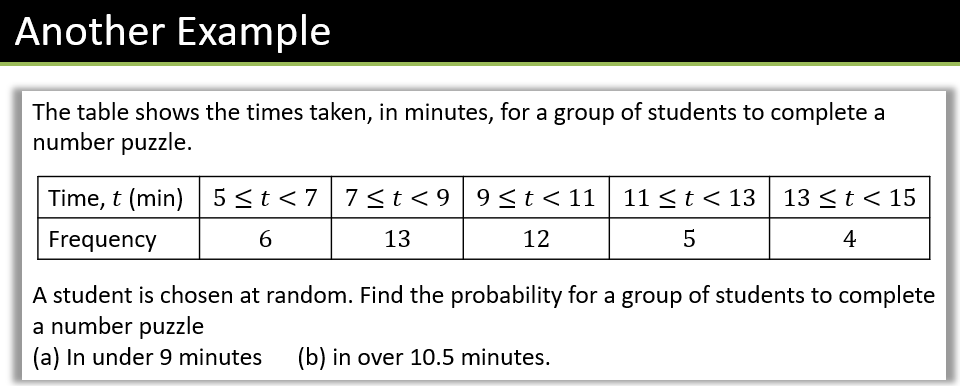 Textbook Exercise 5A Pg 71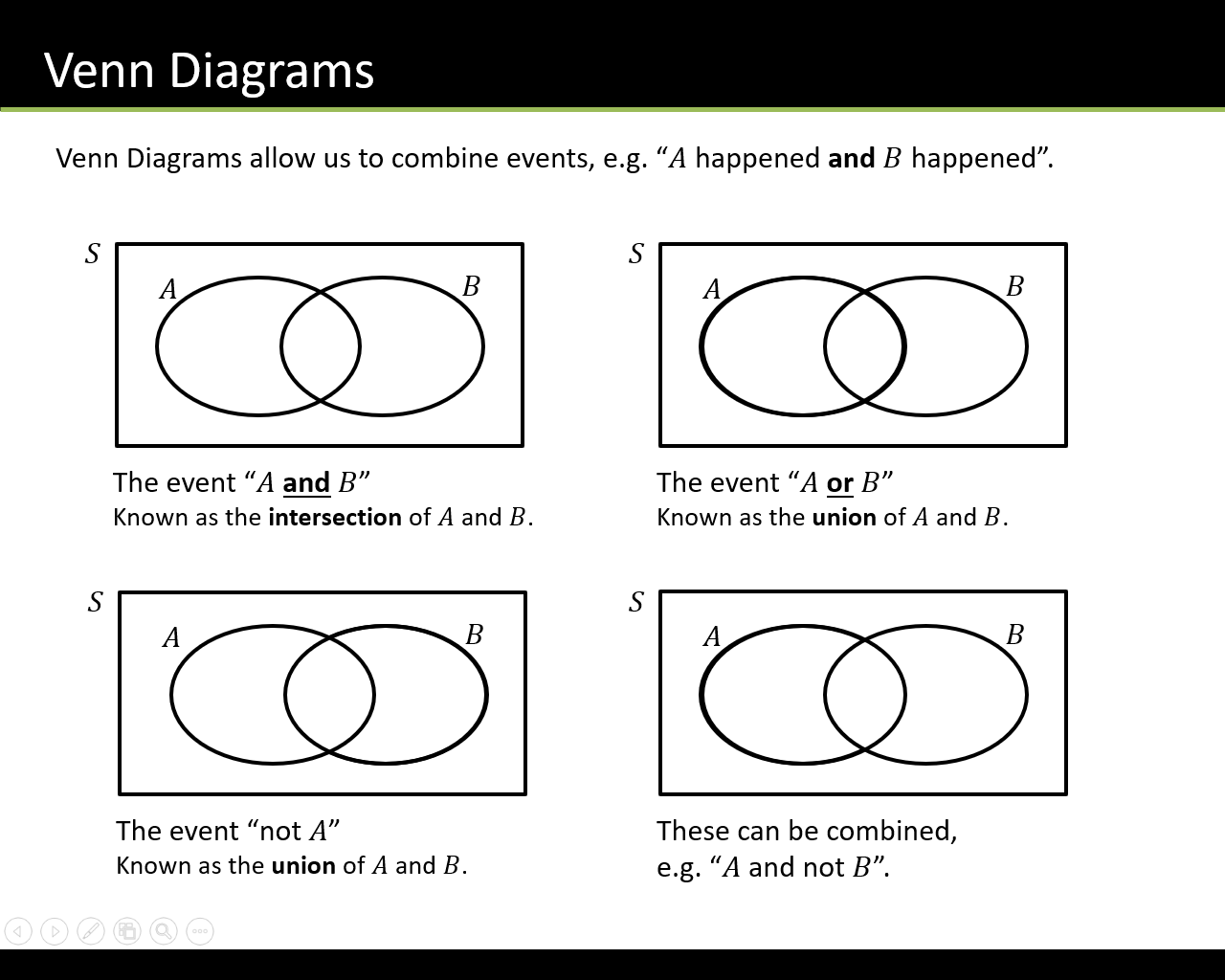 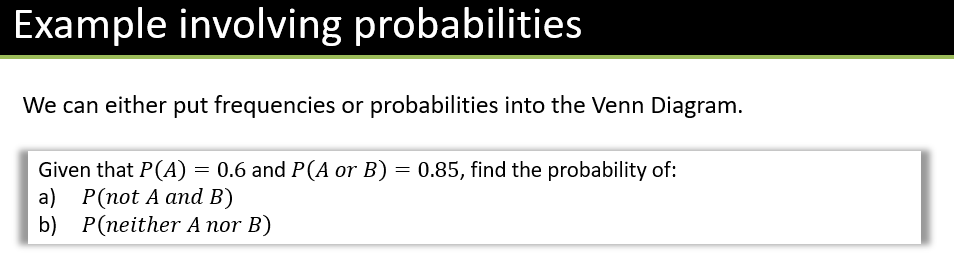 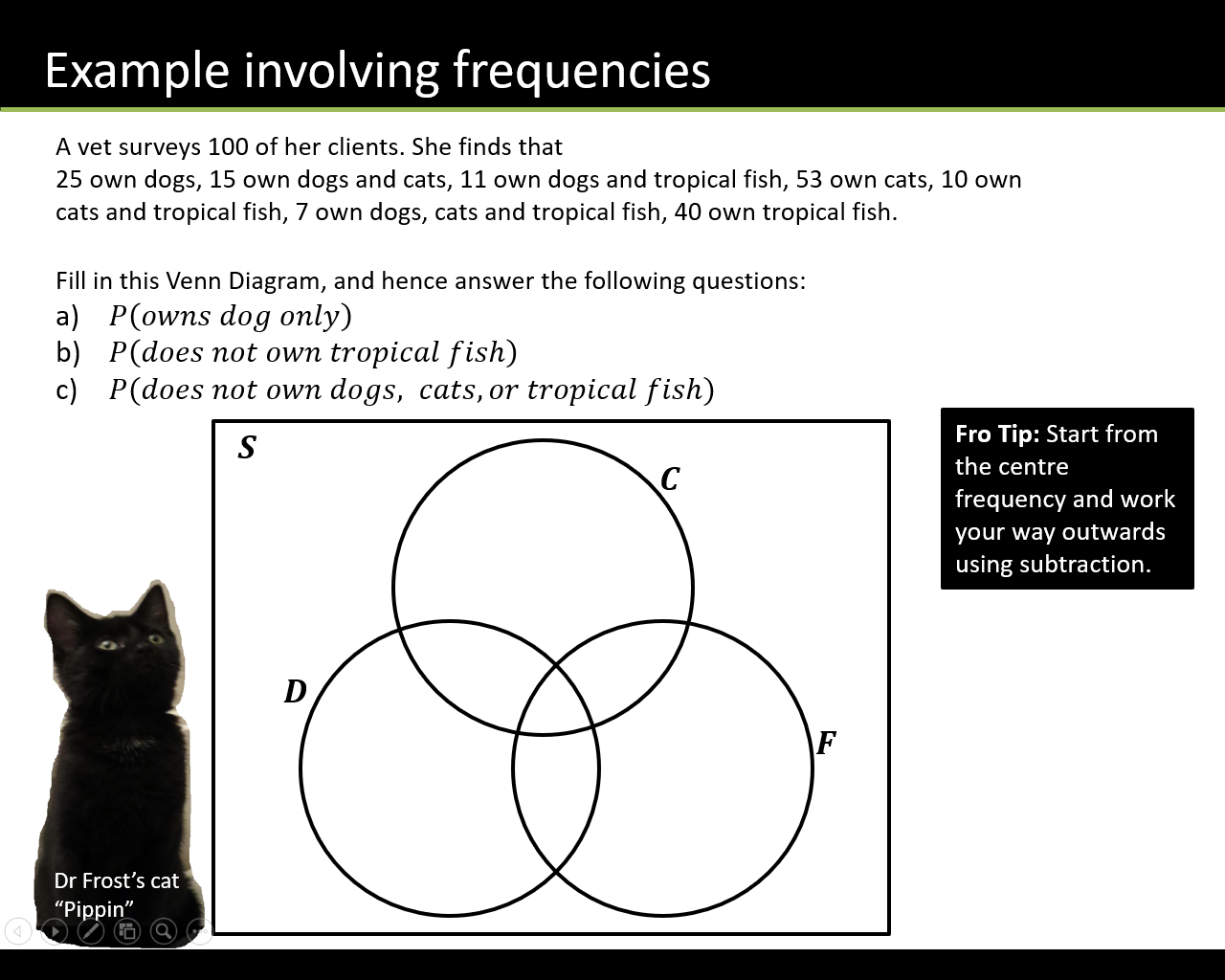 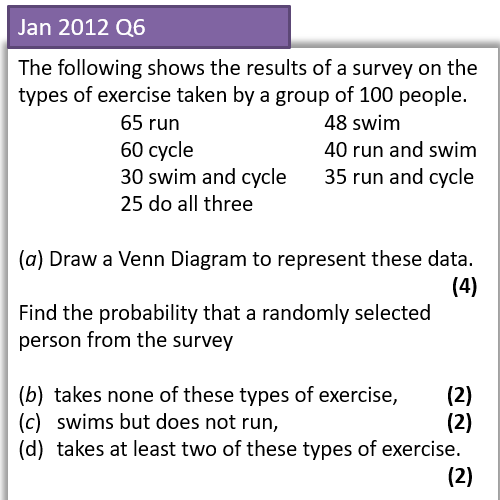 Textbook Exercise 5B Pg 74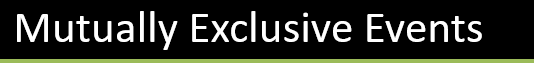 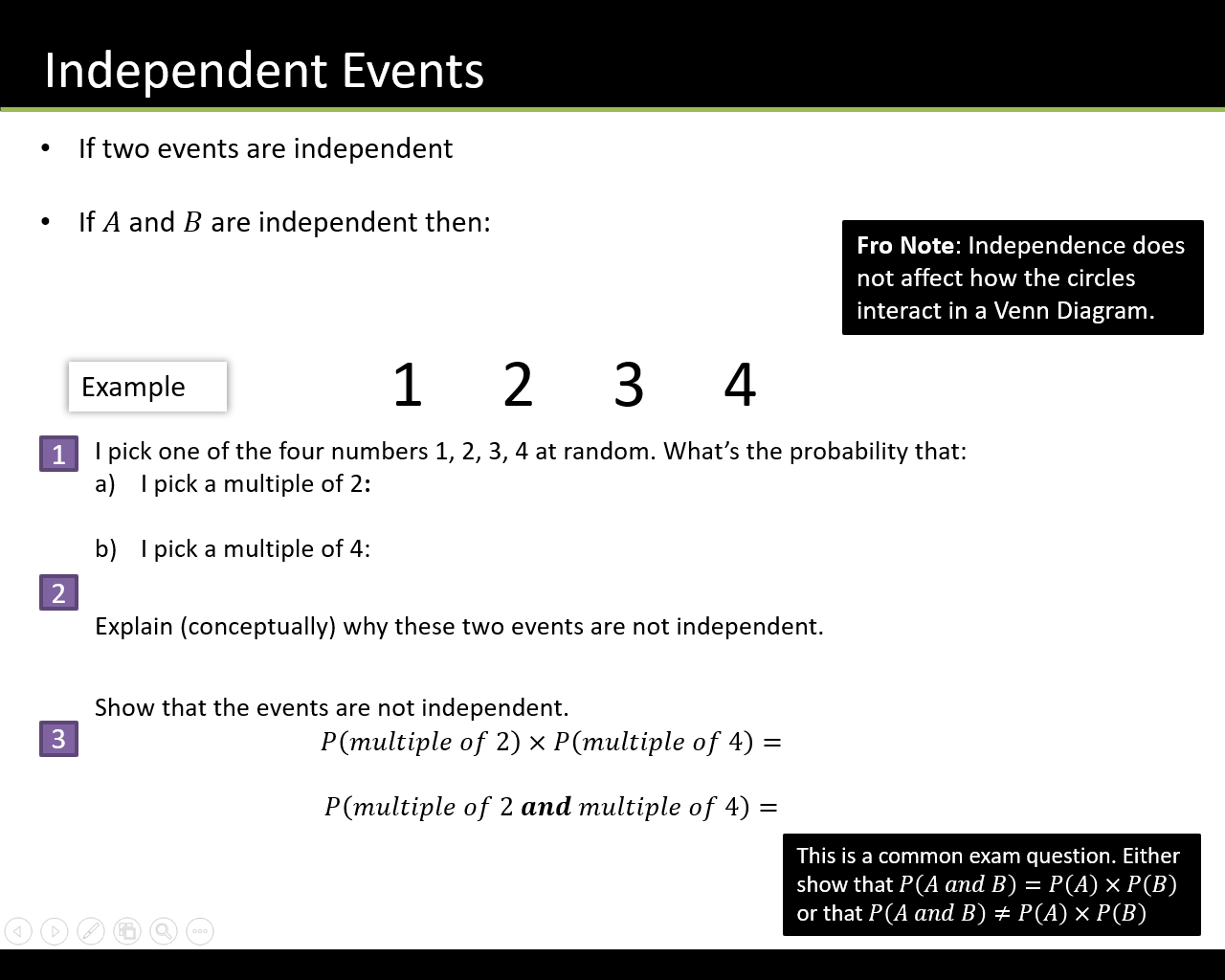 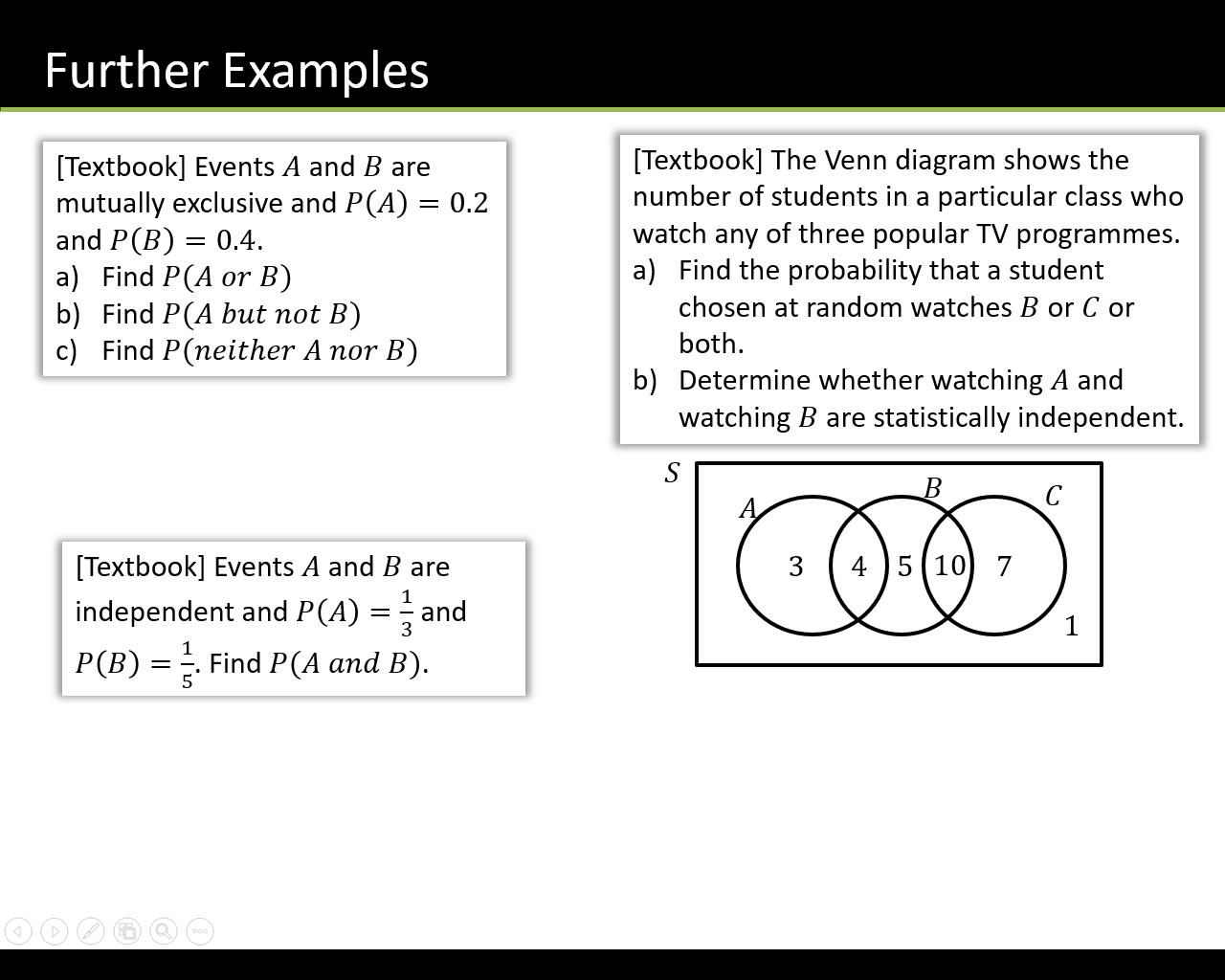 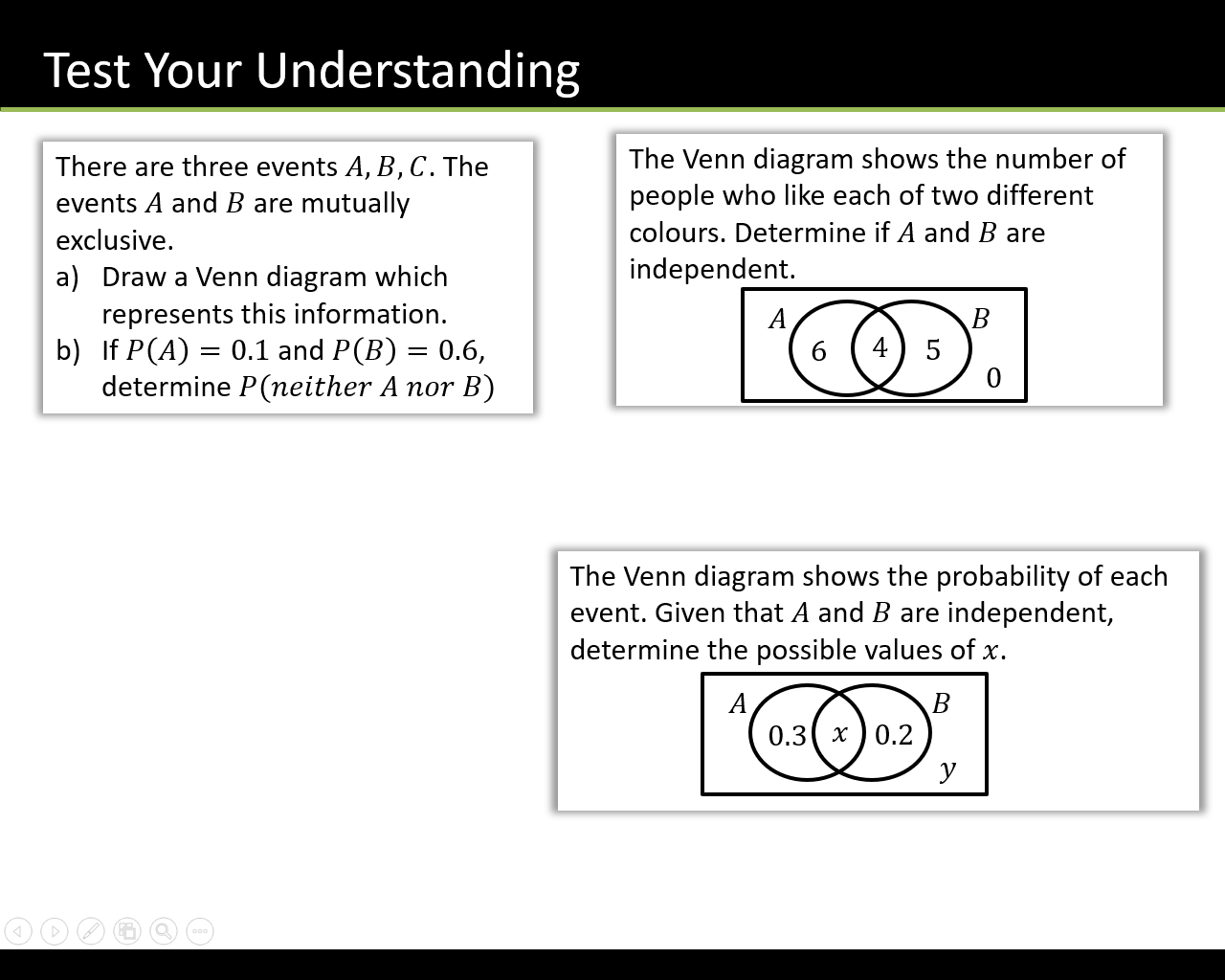 Textbook Exercise 5C pg 77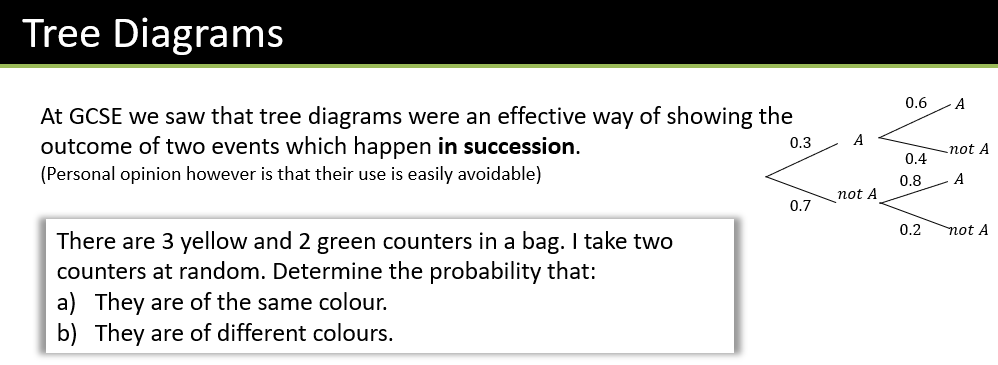 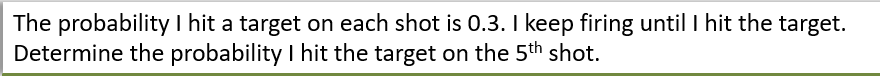 Textbook Exercise 5D Pg 79